O CUPĂ AI! Ediția 3. 26 iulie 2021Runda 1Întrebarea 1.În limba engleză, cuvîntul cast poate desemna, de exemplu, un bandaj de ghips. Gândindu-se la alte sensuri ale acestui cuvînt autorul întrebării și-a amintit de o urare profesională. Reproduceți urarea în engleză?Răspuns: Break a legComentariu: Urarea break a leg este adresată artiștilor scenici, în special actorilor. Este interesant că cuvîntul cast înseamnă și ghips și trupă de actori, de exemplu. Sau casting înseamnă și punerea ghipsului și selecția actorilorAutor: Andrei LutencoÎntrebarea 2.Blitz dublu.Un comediant român glumește că motivul acestei opere este resemnarea, restul sunt instrucțiuni de înmormântare. Numiți opera. Care a fost primul bărbat care a spus: “E nevoie de o femeie în casă!”?Răspuns: 1. Miorița 2. Meșterul ManoleSursa: Teo, Aia e. Autor: Eugen BîbîliciÎntrebarea 3.Pe acest tablou despre o revoltă din secolul XIX, putem vedea și corpul de mameluci al Gărzii imperiale. Un critic de artă consideră că astfel pictorul a dorit să evoce o anumită continuitate istorică. Nu vă întrebăm numele pictorului, dar numiți termenul istoric pe care criticul îl folosește în acest context.Răspuns: ReconquistaEste vorba de tabloul „2 mai 1808 la Madrid sau lupta contra mamelucilor” al lui Goya, menit să însoțească tabloul mai cunoscut „3 mai 1808” în care insurgenții sunt executați. Criticul consideră că autorul face astfel aluzie la o altă etapă din istoria spaniolilor în care ei s-au confruntat cu musulmanii.Autor: Irina BreahnăÎntrebarea 4Personajul unui film devine pasionat de Italia și își redenumește motanul cu numele de familie al unui celebru artist. Destul de potrivit nume pentru un motan. Scrieți acest nume.Răspuns: FеlliniSursa: filmul Breaking Away (1979)Autor: Eugen BîbîliciÎntrebarea 5Material distributiv:  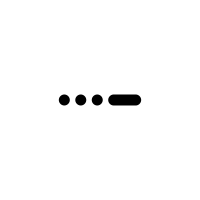 După al Doilea Război mondial, această lucrare mai este cunoscută și ca „a Victoriei”, fiind asociată sloganului V for Victory popularizat de Churchill. Pe foițe vedeți litera V în codul Morse. Numiți această operă cît mai exact.Răspuns: Simfonia a 5-a a lui BeethovenAutor: Andrei LutencoÎntrebarea 6Într-o comedie, personajul, nevoit din motive de sănătate să mănânce sănătos, se vaită că nu mai vrea mîncare italiană, gen zucchini sau fettuccine, ci vrea mîncare americană adevărată. Răspundeți  în engleză cu 2 cuvinte ce încep cu aceeași literă ce consideră el mîncare americană adevărată?Răspuns: French friesSursa: Breaking Away (1979)Autor: Eugen BîbîliciÎntrebarea 7Un pub britanic militar folosește termenul bill of fare în loc de menu, pentru că meniu... Continuați cu câteva cuvinte.Răspuns: E cuvînt de origine francezăSursa: romanul Silkworm, GalbraithAutor: Eugen BîbîliciÎntrebarea 8Material distributiv: AncestryÎntr-un serial american, o companie care se ocupă cu genealogia se numește Ancestry.Scrieți în formă inițială cuvîntul pe care l-am modificat puțin.Răspuns: AncestreeArborele genealogicSursa: serialul WatchmenAutor: Eugen BîbîliciÎntrebarea 9Degustînd diferite tipuri de chipsuri şi nesimţind vreo diferenţă, autoarea întrebării a concluzionat prin ce expresie engleză?Răspuns: Potato potahtoAutor: Irina BreahnăÎntrebarea 10Redactorii pachetului alegeau mult între a pune întrebarea sub numărul 9 sau 11, dar ne-am oprit la 10.Un comediant american le aseamănă pe ELE cu sexele: Mai demult erau două, iar acum nici despre sexe, nici despre ele nu se mai glumește. Ce sunt ELE?Răspuns: Turnurile Gemene (WTC)Sursa: https://t.me/twitt_ota/4456Autor: Eugen BîbîliciÎntrebarea 11Într-un serial, membrii unui cult organizează o petrecere. Pentru serviciile contractate ei plătesc cu cecuri, aruncându-și priviri complice. Cărui eveniment îi este dedicată petrecerea?Răspuns: sfîrșitul lumiiSursa: serialul Parks and Recreation, Season 4Autor: Eugen BîbîliciRunda 2
12. În poezia Alexandrei Țibulea, ele devin verzi, iar apoi galbene. Criticul Lev Oborin vorbește despre laitmotivul vindecării în creațiile poetei. Ce sunt ele?Răspuns: VînătăiComentariu:Sursă: https://gorky.media/reviews/sinyaki-stanut-zelenye-potom-zheltye/Autor: Andrei Lutenco13. Material distributiv: Moses und AronSe zice că compozitorul Arnold Schoenberg, inventatorul dodecafoniei, a făcut asta în titlul operei sale, pentru a-i preveni insuccesul. Se poate spune că după independență asta au făcut multe moldovence. Răspundeți cît mai exact ce am înlocuit prin a face asta?Răspuns: A scoate litera A din nume.Criteriu: după sens.Comentariu: În mod normal numele Aron se scrie Aaron (cu doi de a la început). Schoenberg era superstițios și a evitat să aibă 13 litere în titlul lucrării, scoțînd un „A”. Din cîte cunoaște autorul întrebării, după independență, numele de familie (de exemplu cele care se termină cu „ov”) nu mai erau feminizate. Autor: Andrei Lutenco14. Atenție, prin BETA au fost înlocuite două cuvinte, care încep cu litere consecutive, iar prin X - un cuvînt.Pe grupurile de facebook părinții copiilor mici adesea propun gratis baloane au avut nevoie o singură dată. Într-un astfel de anunț recent cineva propunea citat „BETA cu X”. Cum cunoaștem de la școală, Xul este cu BETA. Ce am înlocuit prin X și BETA?Răspuns:  Heliu, Cifra doiSursă: https://www.facebook.com/groups/freecyclechisinau/permalink/774750113187087/ Autor: Andrei Lutenco15. Romanul lui John Barth are loc într-o lume inventată, în care oamenii sunt numiți studenți, Dumnezeu - Fondator, blocul statelor capitaliste - campusul de vest. Ce cuvînt pe care l-am folosi noi, în lumea romanului are cu 5 litere mai mult? (Răspunsul e în română)Răspuns: UniversComentariu: După cum probabil ați observat, lumea din roman este o universitate în care diferite noțiuni sunt înlocuite cu echivalentele lor academice.Autor: Andrei LutencoÎntrebarea 16Un pod din Tbilisi are denumire neoficială de Podul Prieteniei, pentru că forma spiralată a acestuia amintește că toți oamenii sunt egali. Ce a servit drept sursă de inspirație pentru forma podului? Puteți răspunde și scurt.Răspuns: ADNAutor: Eugen BîbîliciÎntrebarea 17Pe hărțile vechi,  anume estul era situat în partea de sus și se considera cel mai important. Asta poate fi observat chiar și într-un verb românesc. Scrieți acest verb.Răspuns: A se orientaAutor: Eugen Bîbîlici18. BLIȚ DUBLU 1) Vorbind despre felul precaut în care jucătorii răspund la întrebările crupier-ului în emisiunile televizate de de Ce Unde Cînd, Pavel Erșov pomenește un nume de familie. Ce nume de familie?2)  Denumirea ei probabil vine din limba esperanto, în care înseamnă „minunată”, „admirabilă”. În Noua Zeelandă ea nu mai este vîndută, fiind înlocuită cu „roua”. Ce este ea?Răspuns: 1) Miranda; 2) Mirinda;Autor: Andrei Lutenco19. La sfîrșitul anilor 1960, un sovhoz vitivinicol din RSSM  a dedicat o suprafață mare de teren cultivării plantelor aromatice și medicinale. În ce oraș se afla acest sovhoz?Răspuns: DubăsariComentariu: Sovhozul a început să producă vinul aromat Buchet MoldaviiAutor: Andrei Lutenco20. Scriitorul John Barth spune despre ea că nu poate decide dacă e uni, bi, sau tridimensională. Numiți, folosind și un nume propriu, ceea despre ce vorbește scriitorul John Barth.Răspuns: Banda lui MoebiusAutor: Andrei Lutenco21. Personajul lui Serghei Kuznețov, un soldat în primul război mondial, contrazice o afirmație și spune că în anul 1883, EL era doar bolnav și abia în 1916 în Flandra l-au răpus tusea de la gazele nemțești, rănile de baionete și a fost îngropat de viu în tranșee. Nu vă întrebăm cine e EL. Dar cine e autorul afirmației din 1883.Răspuns: Friedrich NietzscheComentariu: „Dumnezeu a murit”Autor: Andrei Lutenco22. Familia LUI și-a deschis prăvălia în 1847 pe Bond Street în Londra. Peste douăzeci și ceva de ani, EL a murit de cancer. Scrieți numele și prenumele lui știind că numele conține o consoană dublă. Răspuns: Philip MorrisAutor: Andrei LutencoRunda 3Întrebarea 23În Nijnii Novgorod, pe clădirea casei în care a locuit Boris Nemțov a fost instalat un ceas cu inscripția Rusia. Care este particularitatea ceasului, dacă ceva similar putem găsi în emisfera de sud?Răspuns: Ceasul merge înapoiSursa: https://www.facebook.com/oldLentach/posts/4044957532254740 Autor: Eugen BîbîliciÎntrebarea 24În sec. XIX, un steag complet roșu aveau 6 state din lume - Thailanda, Maroc, Oman, Qatar, Bahrain și, pentru 72 de zile, o țară europeană. Numiți această țară.Răspuns: FranțaComentariu: pe timpul Comunei din ParisSursa: https://t.me/dubilet_flags/77 Autor: Eugen BîbîliciÎntrebarea 25În Köln, anual se celebrează un carnaval care își are originile în saturnaliile romane atunci când sclavii, pentru o perioada scurtă de timp, serbau împreuna cu oamenii liberi. În Köln acest carnaval începe pe 11 Noiembrie, 11 în germana fiind elf. Cum descifrează unii germani ELF? Răspuns: Egalite, Liberte, FraterniteSursa: https://t.me/Match_TV/44512 Autor: Eugen BîbîliciÎntrebarea 26Howie Hawkins a fost candidatul verzilor pentru alegerile din SUA din 2020. Reproduceți cele 3 simboluri de pe logo-ul lui Hawkins, dacă ele fac referință atât la candidat și la campanie, cât și la una dintre promisiunile sale electorale. Răspuns: H20Comentariu: Astfel se face referință și la campania din 2020 și la apă - H2O.Sursa:https://en.wikipedia.org/wiki/2020_United_States_presidential_election#/media/File:Hawkins_Walker_logo_wide.pngAutor: Eugen BîbîliciÎntrebarea 27Acest nume feminin a fost ales de un brand european pentru că poate fi descifrat ca Zero Emisii. Scrieți acest nume scurt.Răspuns: ZoeComentariu: Zoe este un brand al companiei Renault. Zoe sunt mașini electrice.Autor: Eugen BîbîliciÎntrebarea 28În cadrul certificării calitative în agricultură este necesară trasabilitatea produsului de la producător la consumator, sau cum se mai zice - de la ALFA la BETA. ALFA e prezentă în titlul unui roman distopic de la mijlocul secolului XX. Care 2 cuvinte ce încep cu aceeași consoană și se termină cu aceeași vocală am înlocuit prin ALFA și BETA?Răspuns: Fermă, furculițăAutor: Eugen BîbîliciÎntrebarea 29Pe o pancartă de la un protest putem citi următoarea avertizare."Damn right, we're snowflakes. 3 cuvinte omise"Cele 3 cuvinte sunt și titlul unui episod al unui serial. Scrieți aceste 3 cuvinte engleze.Răspuns: Winter is comingSursa: https://www.facebook.com/BuzzFeed/posts/10155639398380329Autor: Eugen BîbîliciÎntrebarea 30Într-un episod din The Simpsons, niște activiste au plasat pe clădirea școlii un poster cu o egalitate cu 2 necunoscute. Reproduceți această egalitate.Răspuns: XX=XYAutor: Eugen BîbîliciÎntrebarea 31Bruce Jenner a făcut operație de schimbare a sexului și a devenit Caitlyn Jenner. Un comediant glumește că canalul TV ComedyCentral a așteptat și i-a oferit contract abia după operație. De ce?Răspuns: Să îi plătească mai puținSursa: https://youtu.be/Wjq-5TKHaPM?t=147Autor: Eugen BîbîliciÎntrebarea 32Acest termen derogatoriu englez exprimă faptul că persoana are o părere exagerată despre unicitatea sa. Numiți termenul.Răspuns: SnowflakeComentariu: Cel mai recent termenul este folosit de cei de dreapta la adresa tinerilor de stînga, care sunt prea fragili și se ofensează prea repede. De aici și fragilitatea și unicitatea fulgilor de zăpadă. Interesant că termenul  a fost folosit încă în anii 1860 de aboliționiștii din Missouri pentru a se referi la cei care s-au opus abolirii sclaviei.Sursa: https://en.wikipedia.org/wiki/Snowflake_(slang) Autor: Eugen BîbîliciÎntrebarea 33Un roman povestește despre o lume în care femeile au devenit mai puternice decât bărbații. La final are loc o  discuție dintre autorul romanului și editoare. Pentru ca romanul să se vândă mai bine, editoarea îi recomandă autorului să folosească un... Ce?Răspuns: pseudonim femininComentariu: În trecut femeile scriitoare erau nevoite să folosească un pseudonim masculin pentru a avea mai mult succes.Sursa: Romanul Puterea, Naomi AldermanAutor: Eugen Bîbîlici